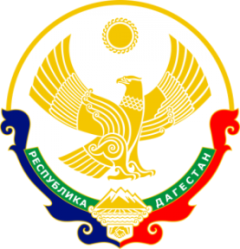                                         МИНИСТЕРСТВО ОБРАЗОВАНИЯ И НАУКИ РЕСПУБЛИКИ ДАГЕСТАН                                                                                                                                                                                                                        МУНИЦИПАЛЬНОЕ КАЗЕННОЕ ОБЩЕОБРАЗОВАТЕЛЬНОЕ УЧРЕЖДЕНИЕ                                                                                 «НИЖНЕКАЗАНИЩЕНСКАЯ  СРЕДНЯЯ ОБЩЕОБРАЗОВАТЕЛЬНАЯ ШКОЛА №4 им. М.ХАНГИШИЕВА»                                                                                                                                                                                 РЕСПУБЛИКА ДАГЕСТАН БУЙНАКСКИЙ РАЙОН, С.НИЖНЕЕ-КАЗАНИЩЕ                       368205	План мероприятий 	по проведению Международного дня родного языка.Информация о проделанной работе ко дню родного языка  МКОУ «Нижнеказанищенская СОШ№4»В рамках празднования   Международного дня родного языка и с целью пропаганды родного языка и повышения  у учащихся  интереса к его изучению в период с 10 по 23 февраля  прошли следующие мероприятия:      18 февраля  учительница родного языка и литературы Магомедова П.М. провела открытый урок в 3классе,  посвященный Международному дню родного языка, на тему: Агьмат  Жачаев «Чакъ ва жанлар». Присутствовали 9 учащихся. 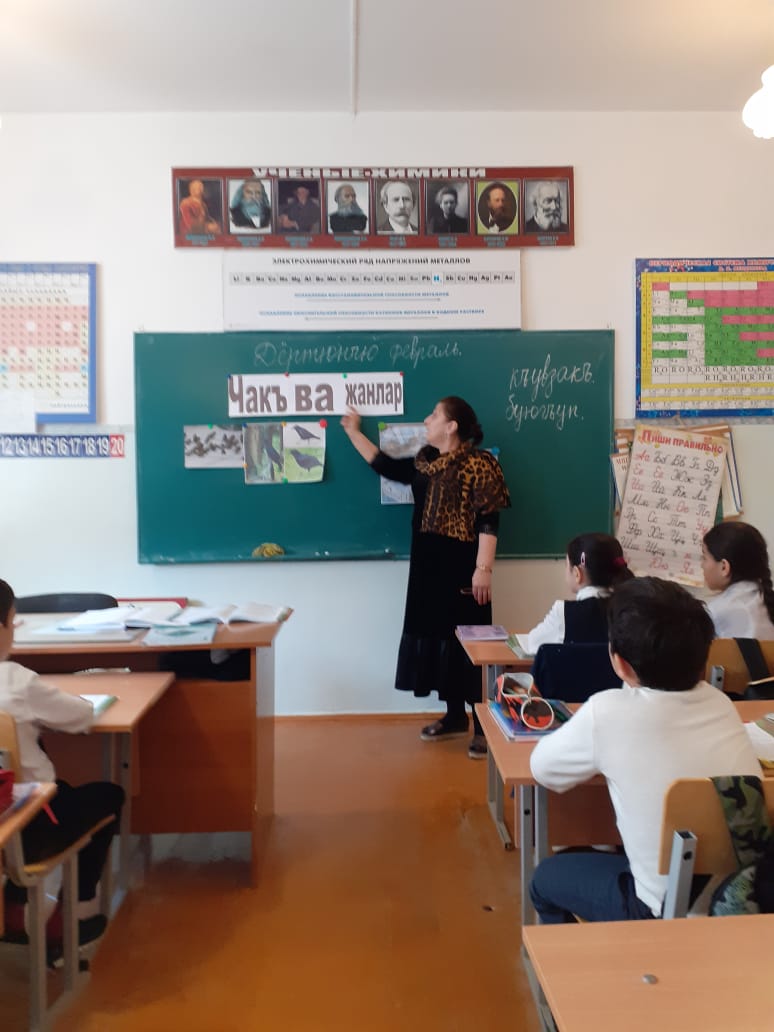     С 1.02. по 21.02.2021г. в МКОУ «Нижнеказанищенская СОШ№4» провели конкурс на лучший реферат и стенгазеты среди учащихся 5-11классов. Была оформлена  выставка книг дагестанских авторов. Выставку оформили учителя родного языка и литературы: Бекеева К.С., Магомедова П.М., Гаджиева А.Г.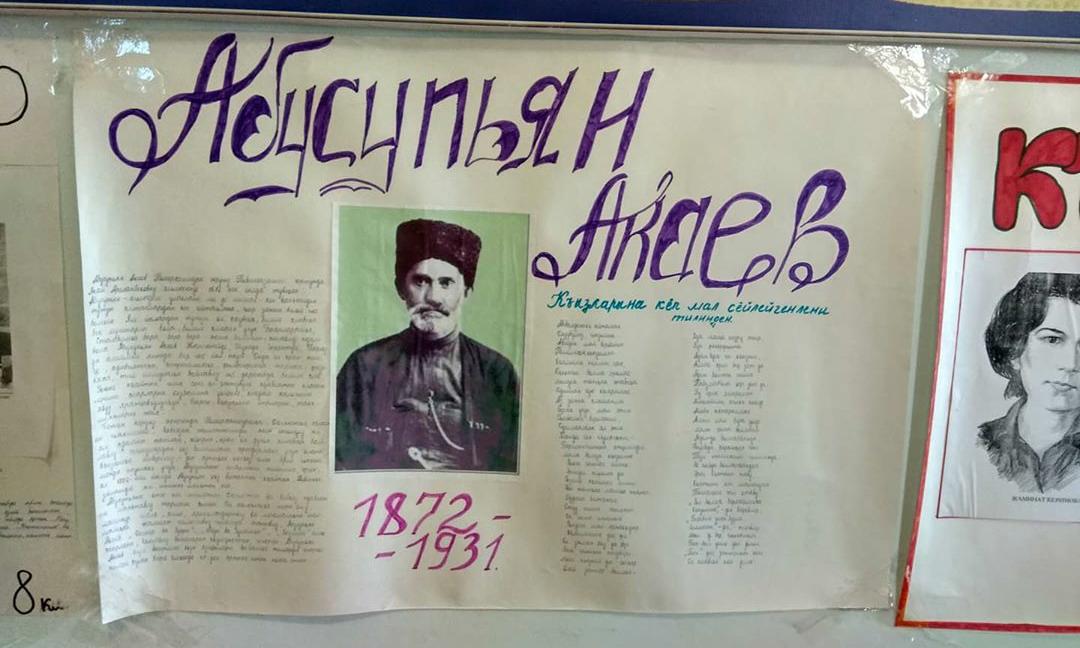 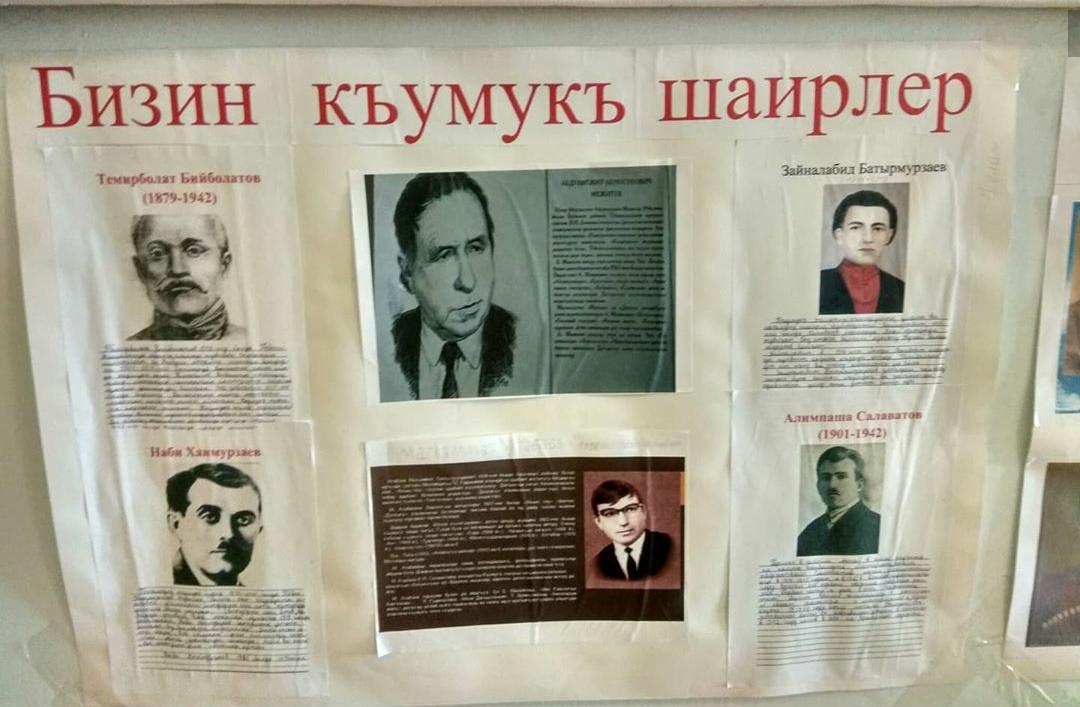 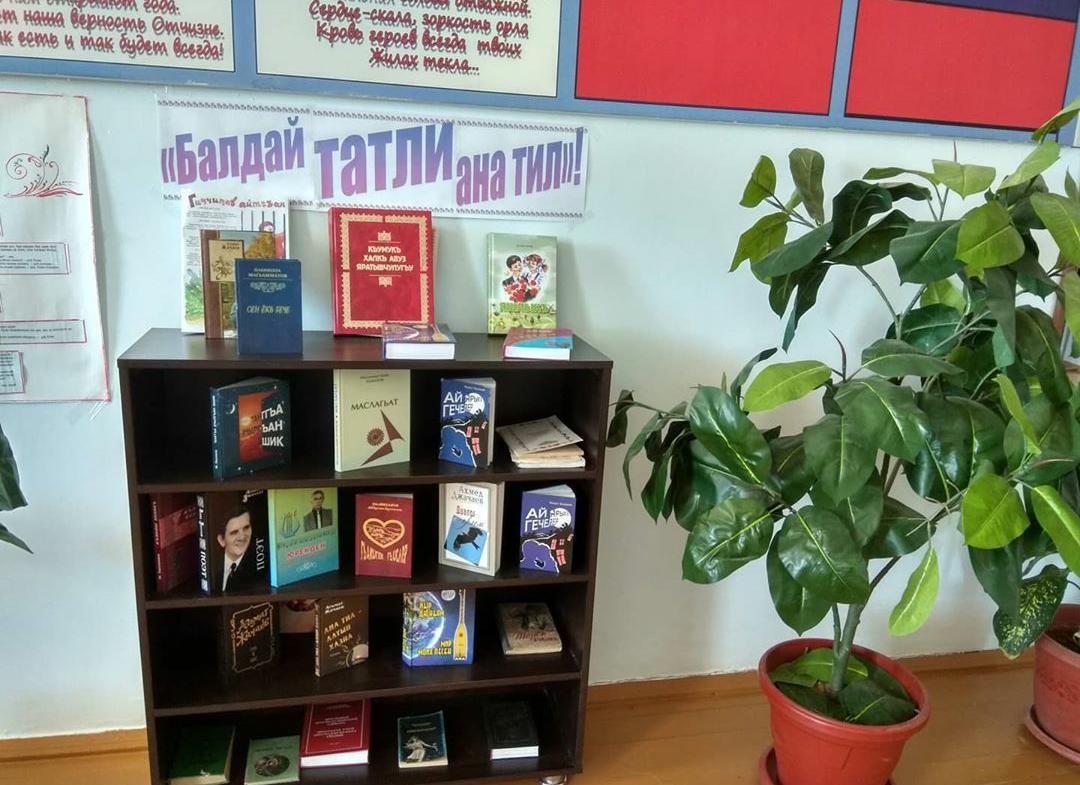 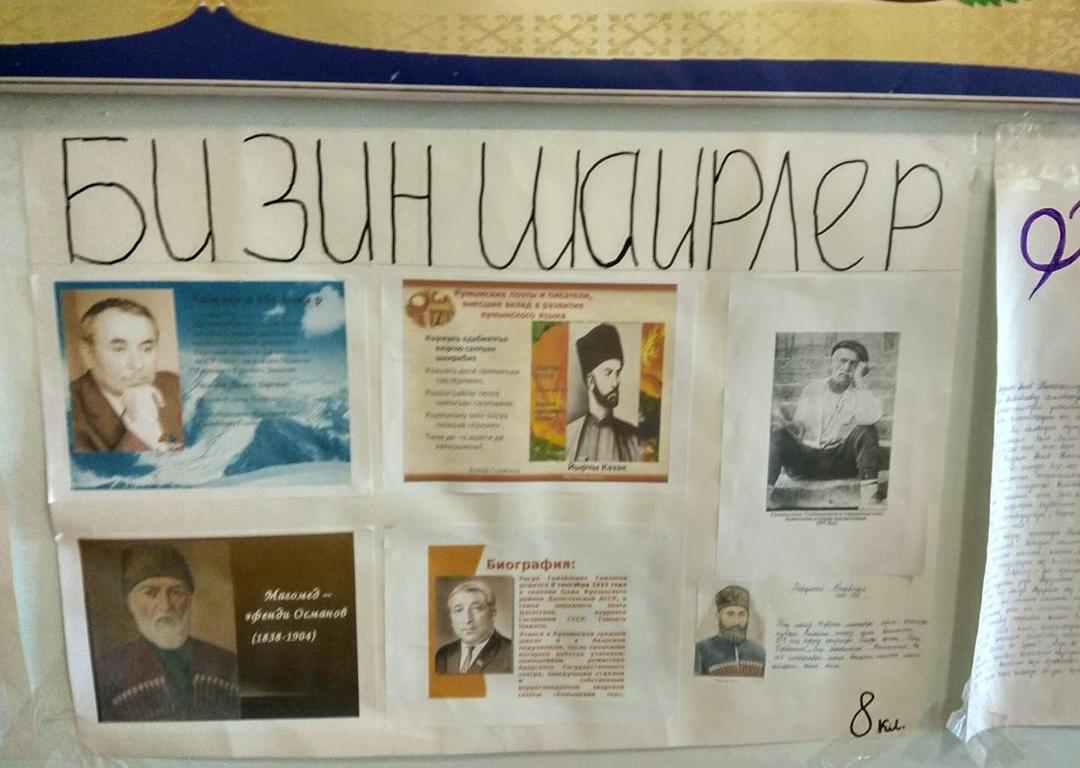 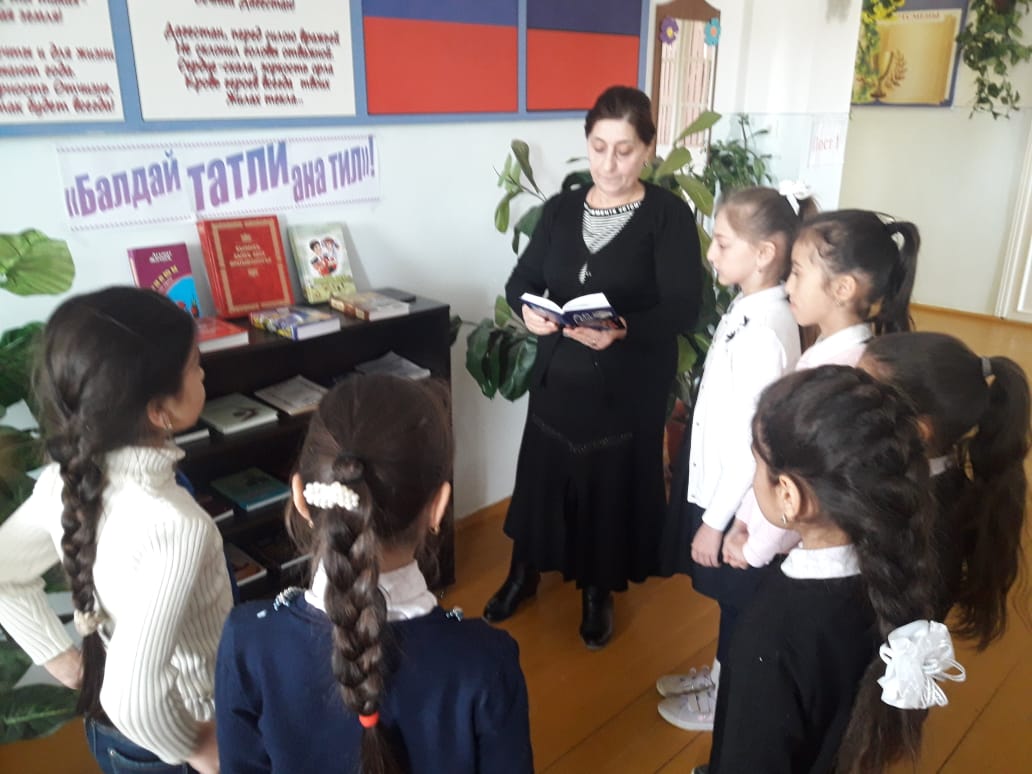 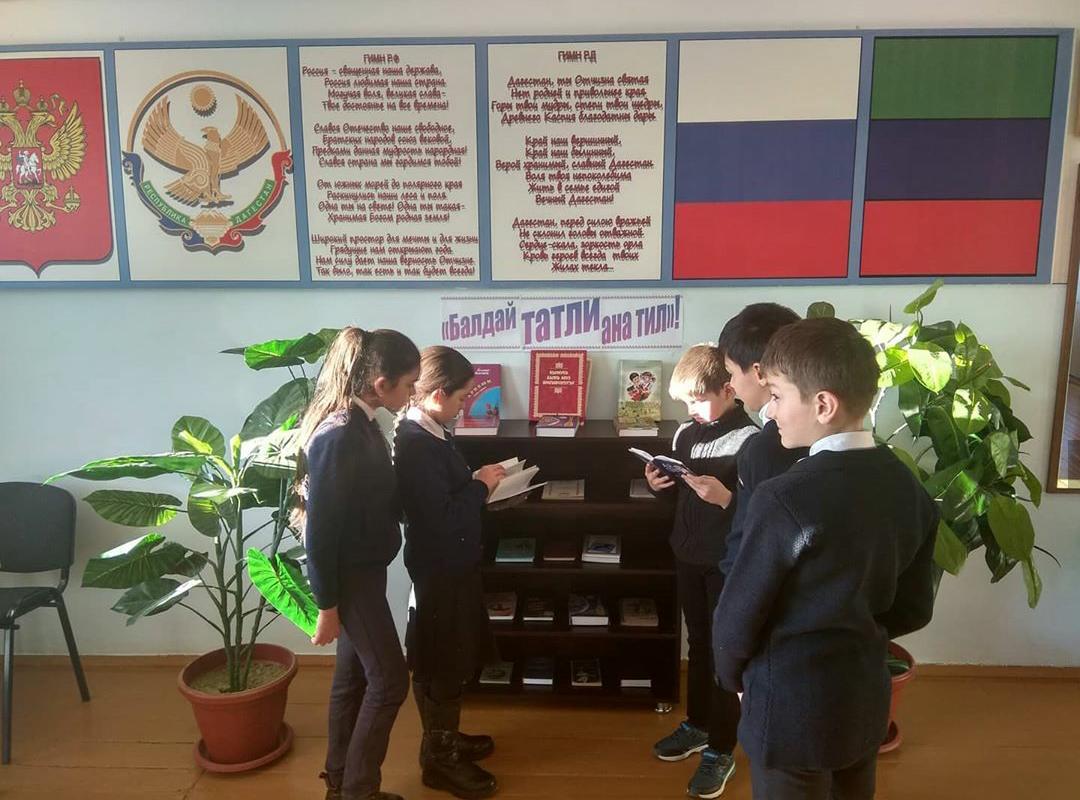     17 февраля учительница родного языка и литературы Бекеева Кумсият Сапиюллаевна организовала посещение библиотеки и музея с учащимися 7,8 классов. Посетили библиотеку и музей 10 учащихся.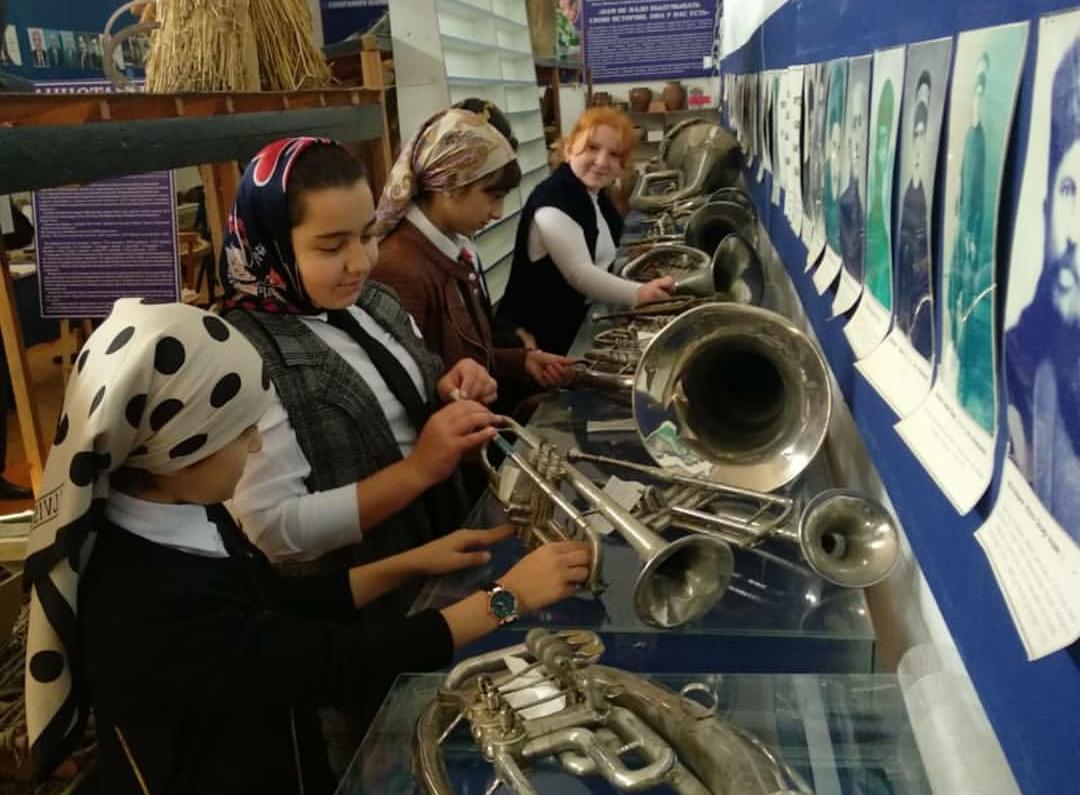 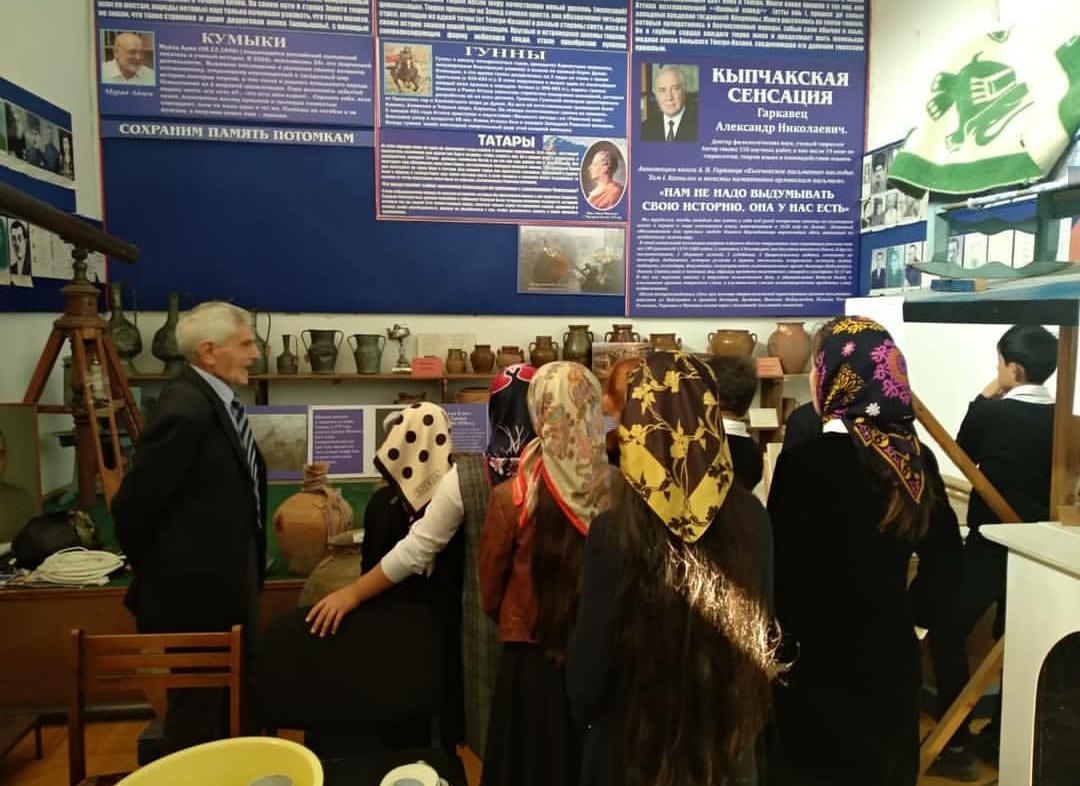 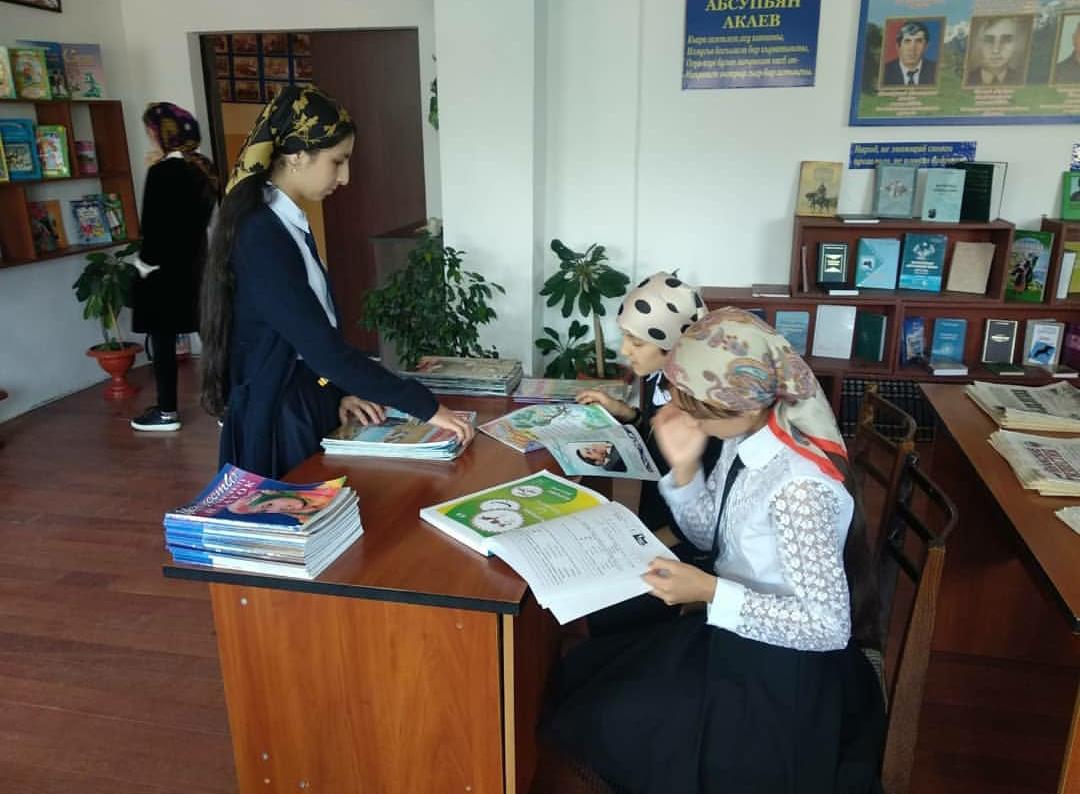 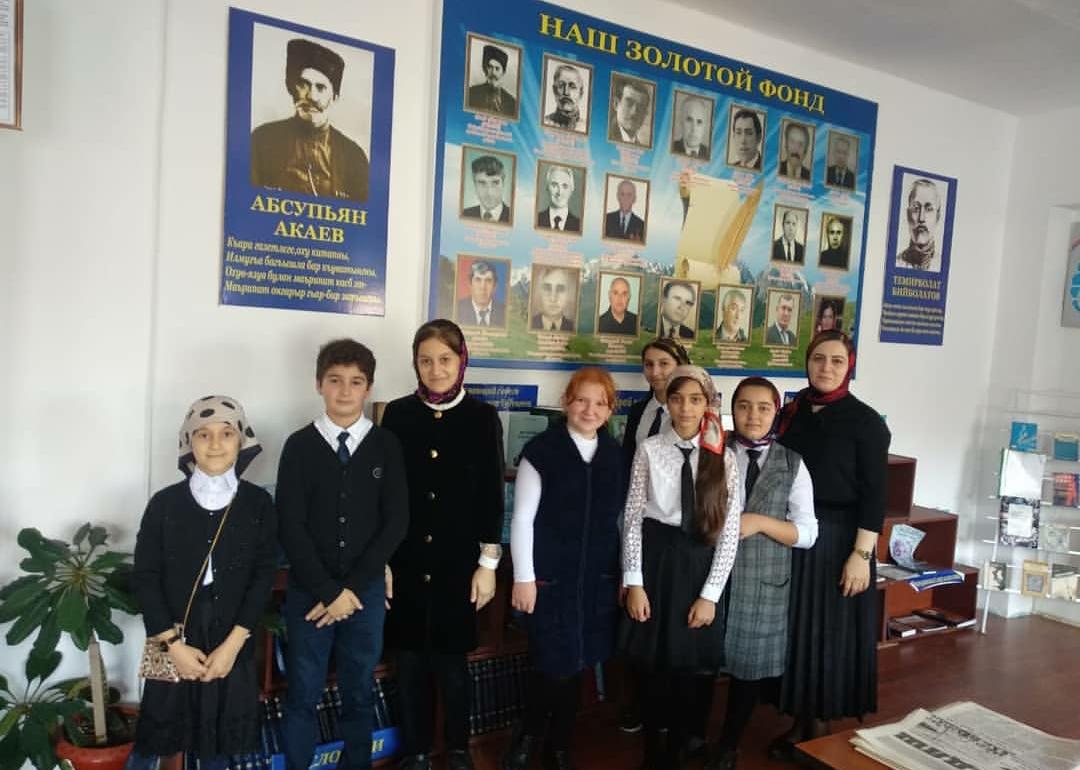 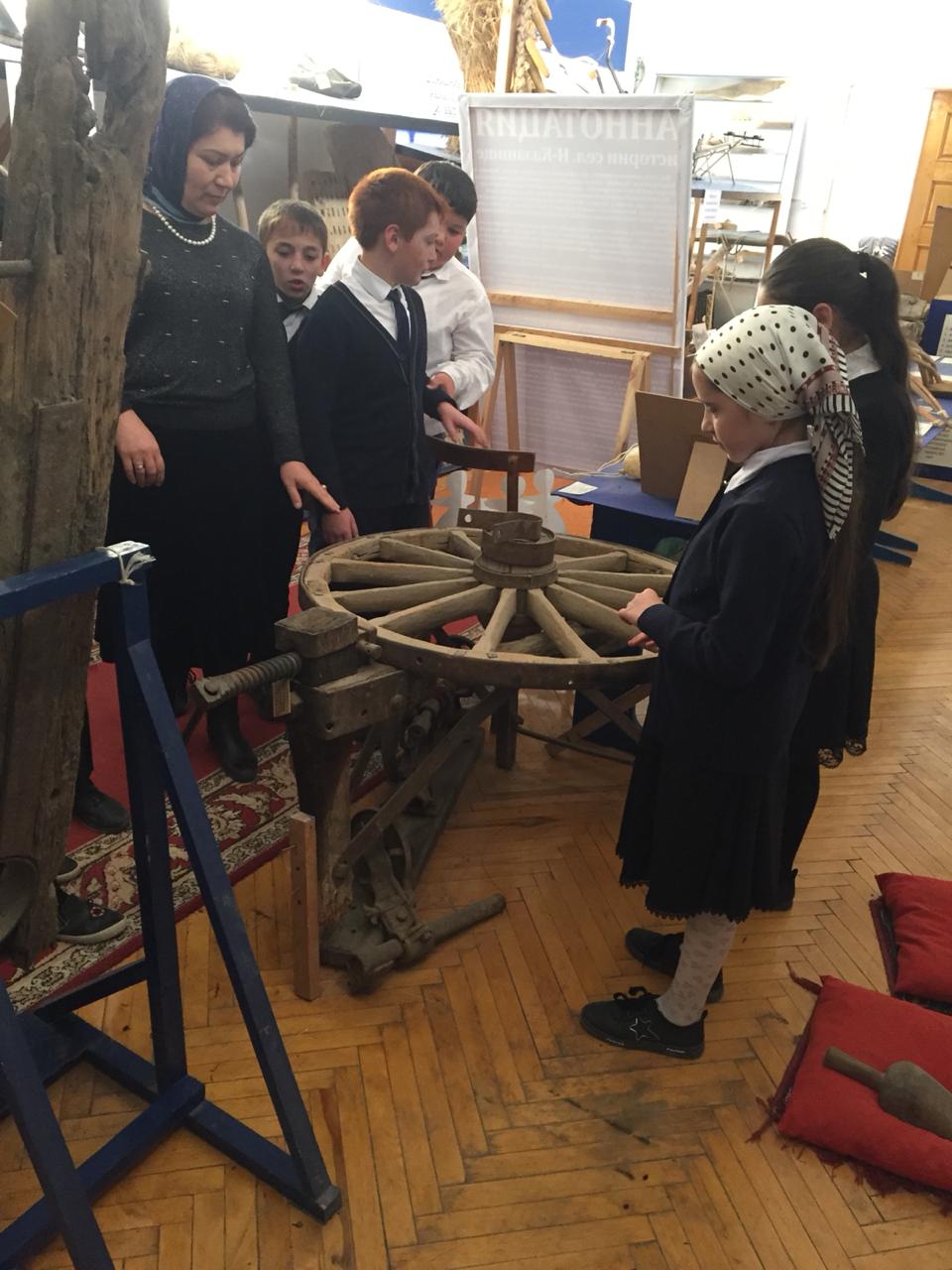      В МКОУ «Нижнеказанищенская СОШ№4» 15.02.2021г.прошел школьный этап конкурса на лучшего чтеца произведений дагестанских авторов на родных языках среди начальных классов. В нем приняли участие учащиеся 1-4 классов, где ученица 4 класса Акавова А. заняла первое места.     20.02.2021г. Акавова А. участвовала в муниципальном этапе конкурса на лучшего чтеца произведений дагестанских авторов на родных языках среди начальных классов.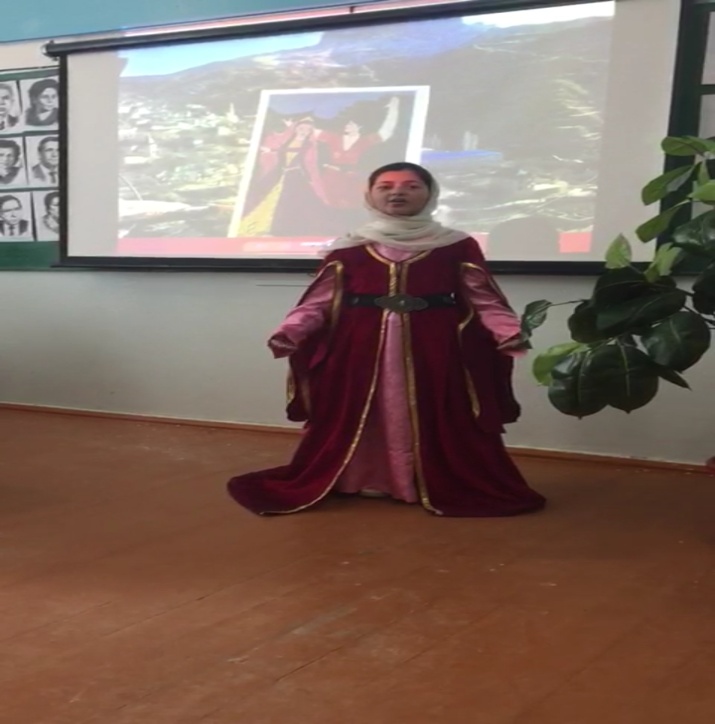    19 февраля  учительница родного языка и литературы Бекеева К.С. провела открытый урок в 8классе,  посвященный Международному дню родного языка, на тему: « Известные Дагестанские писатели», присутствовали 7 учащихся.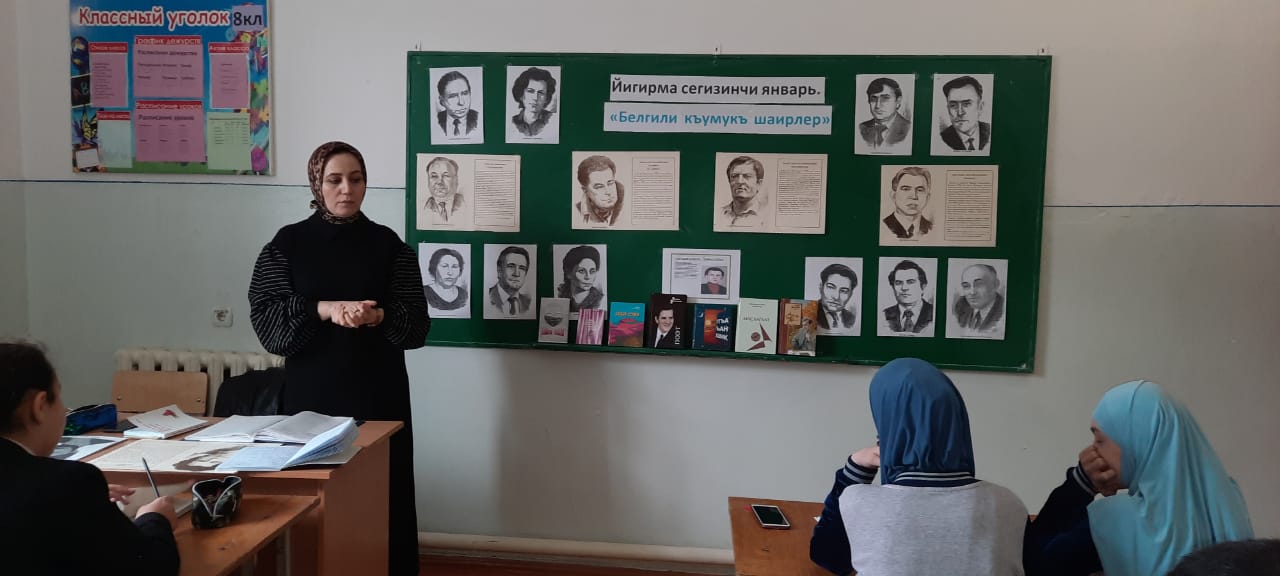 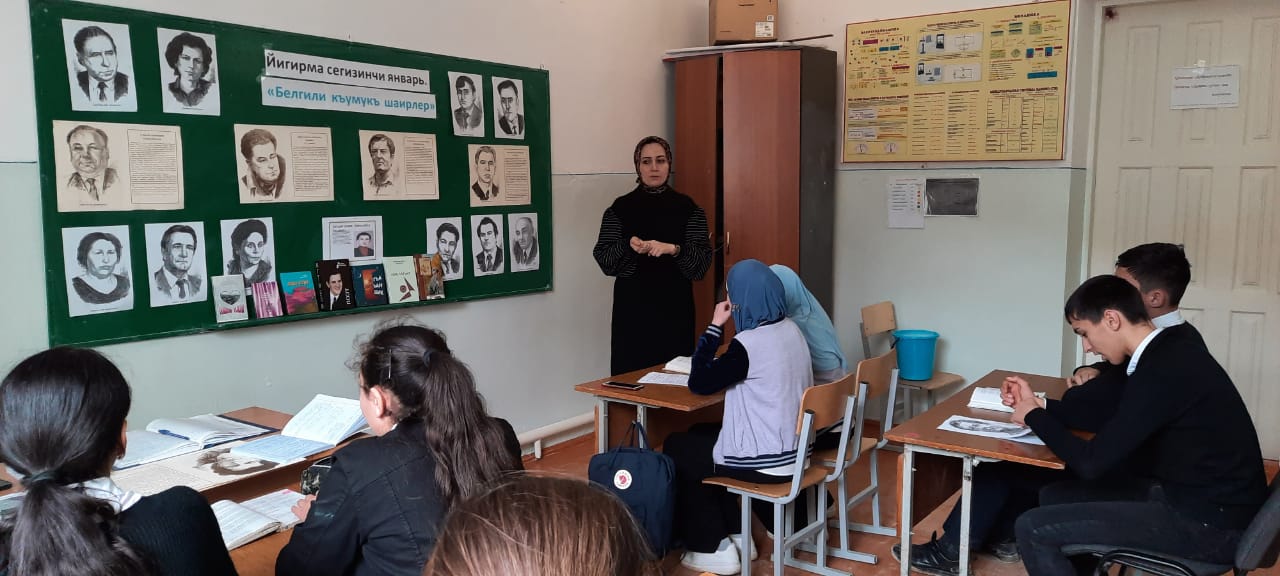    15 февраля  учительница родного языка и литературы Гаджиева А.Г.провела открытый урок в 4 классе,  посвященный Международному дню родного языка, на тему: « Однородные члены предложения », присутствовали 11 учащихся.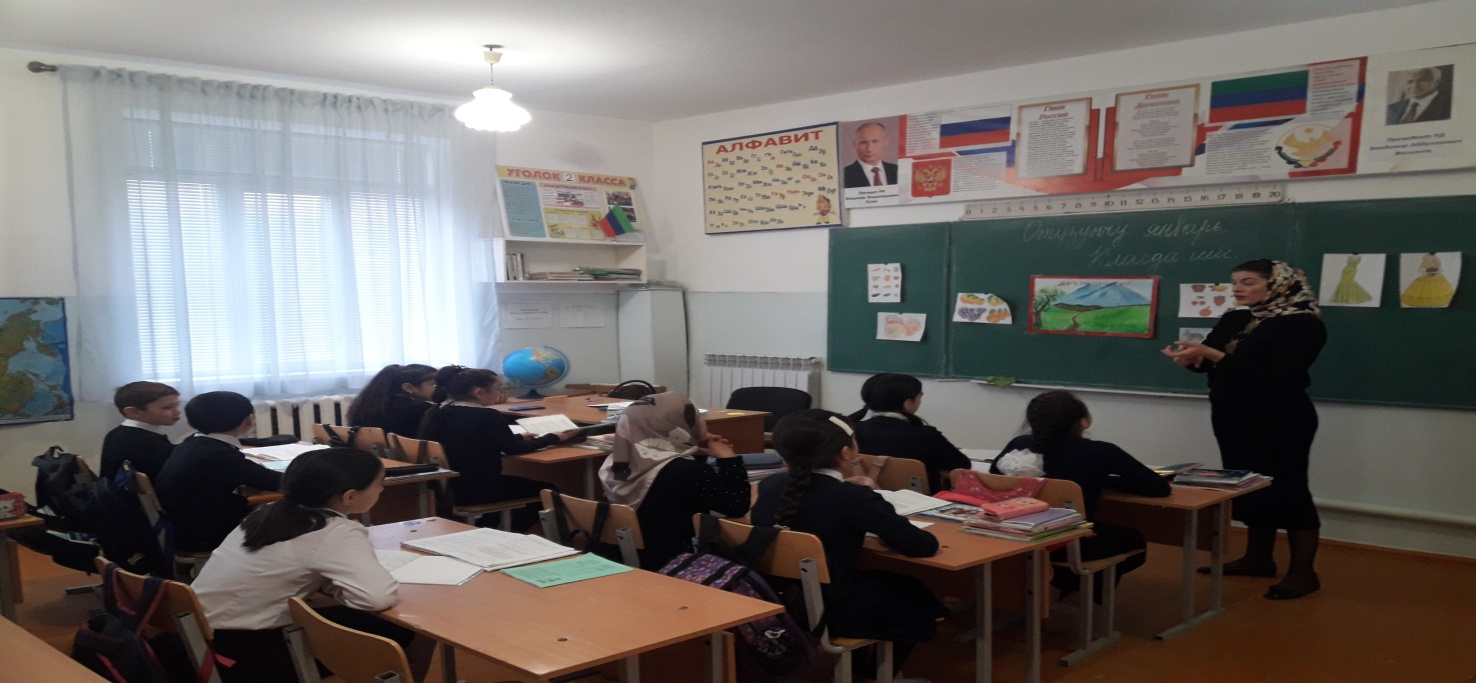 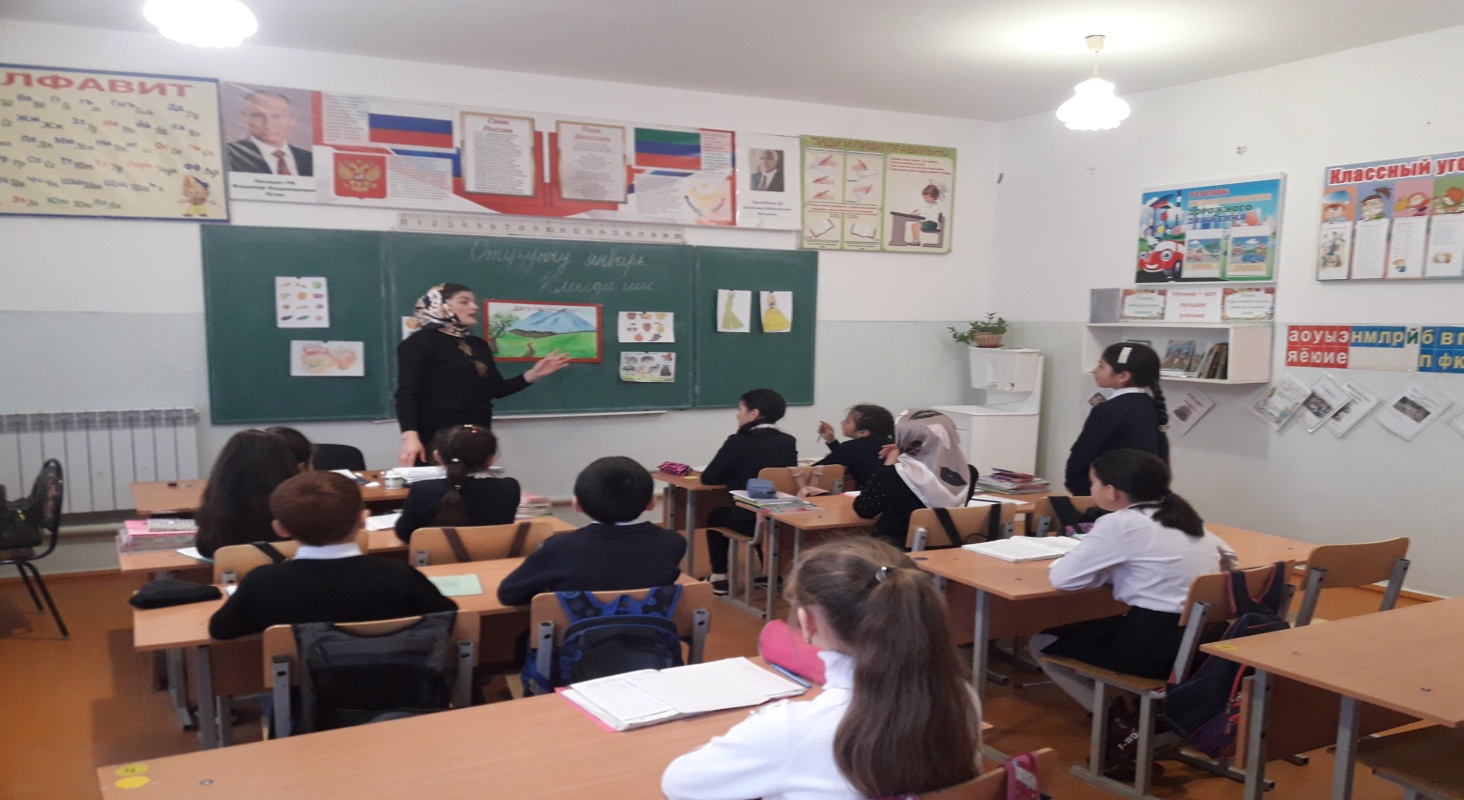 Конкурс рефератов      В конкурсе приняли участия 7-9классы.1место  –Темирханова М.- 9класс.2место - Байрамбекова М.- 7 класс.3место – Алиева А.– 8класс.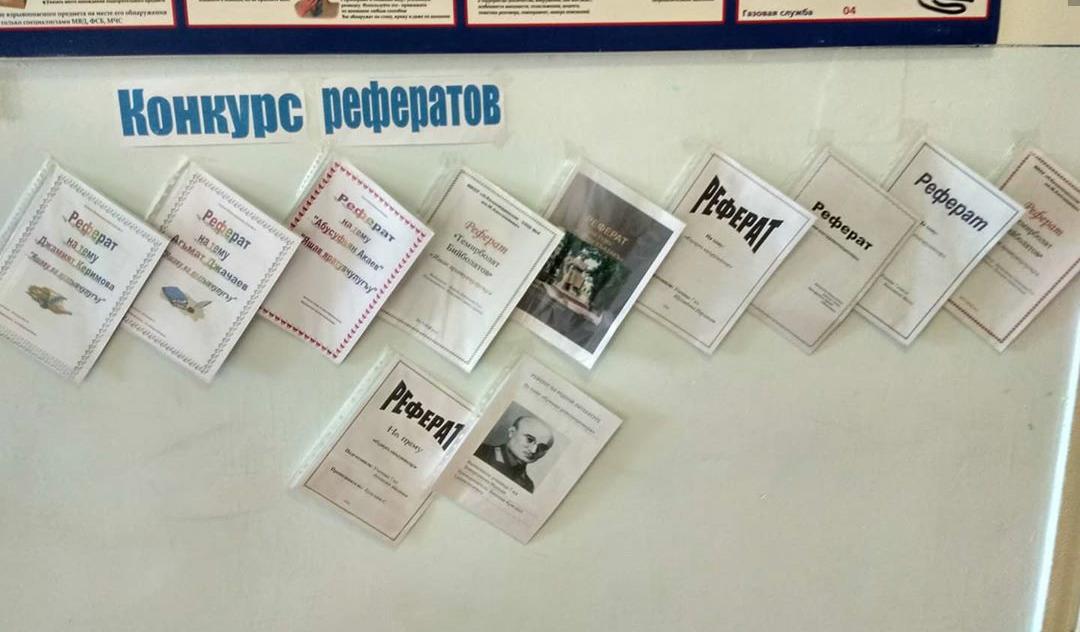      16.02.2021г. учителем родного языка и литературы Магомедовой П.М. провела круглый стол на тему «Произведения Дагестанских авторов» с учащимися 9 класса. Участвовали 11учащихся.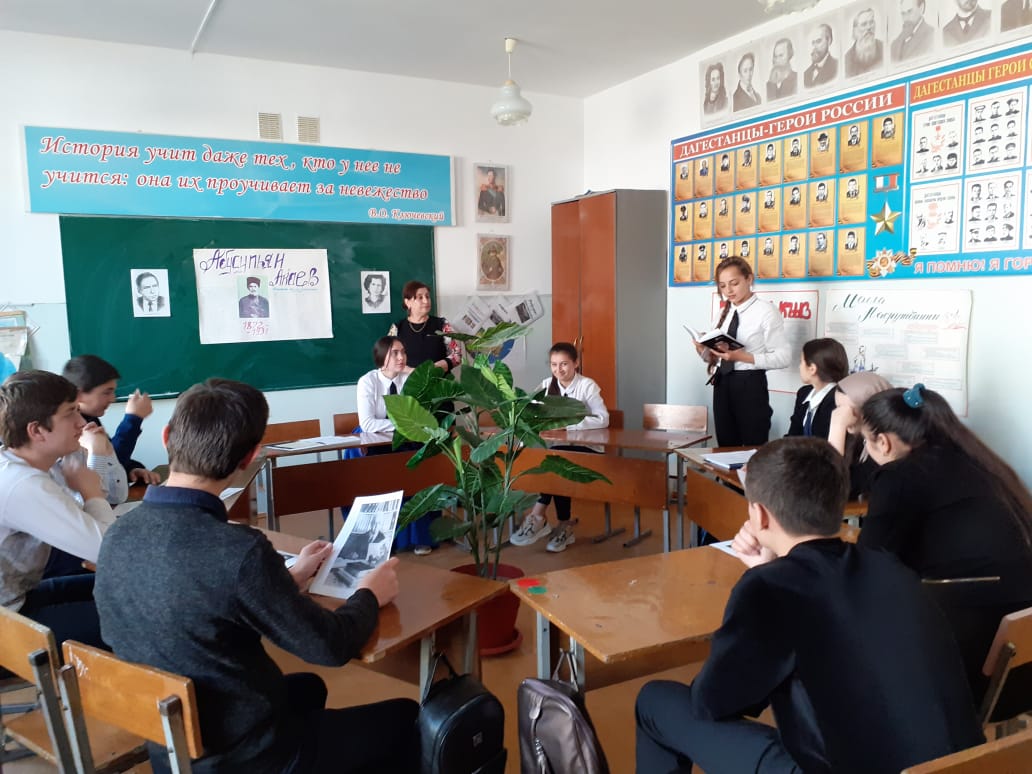 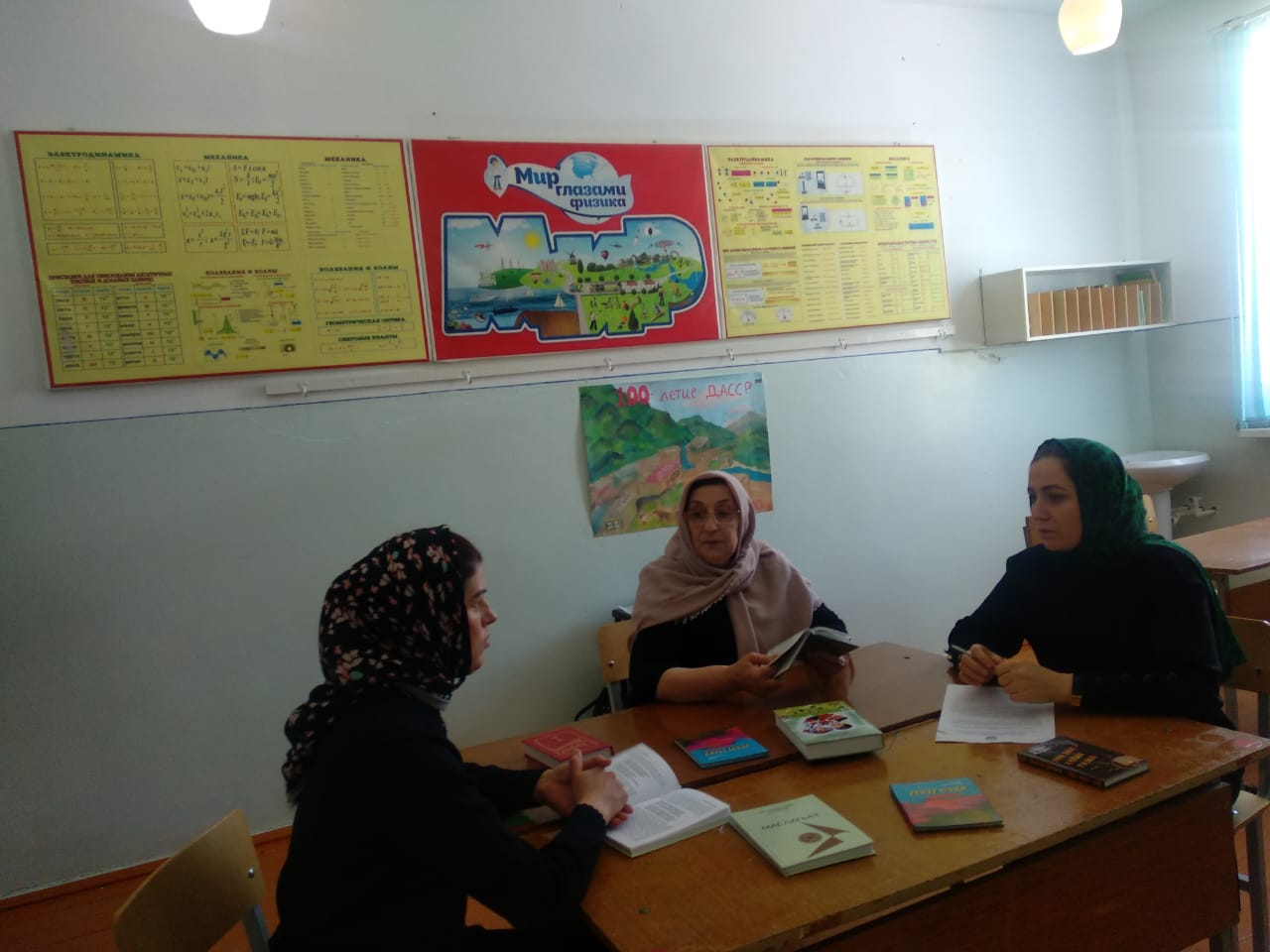 Учительница родного языка и литературы Гаджиева А.Г. вместе с учащимися 6 класса посетила школу искусств  в  селении Нижнее – Казанище . 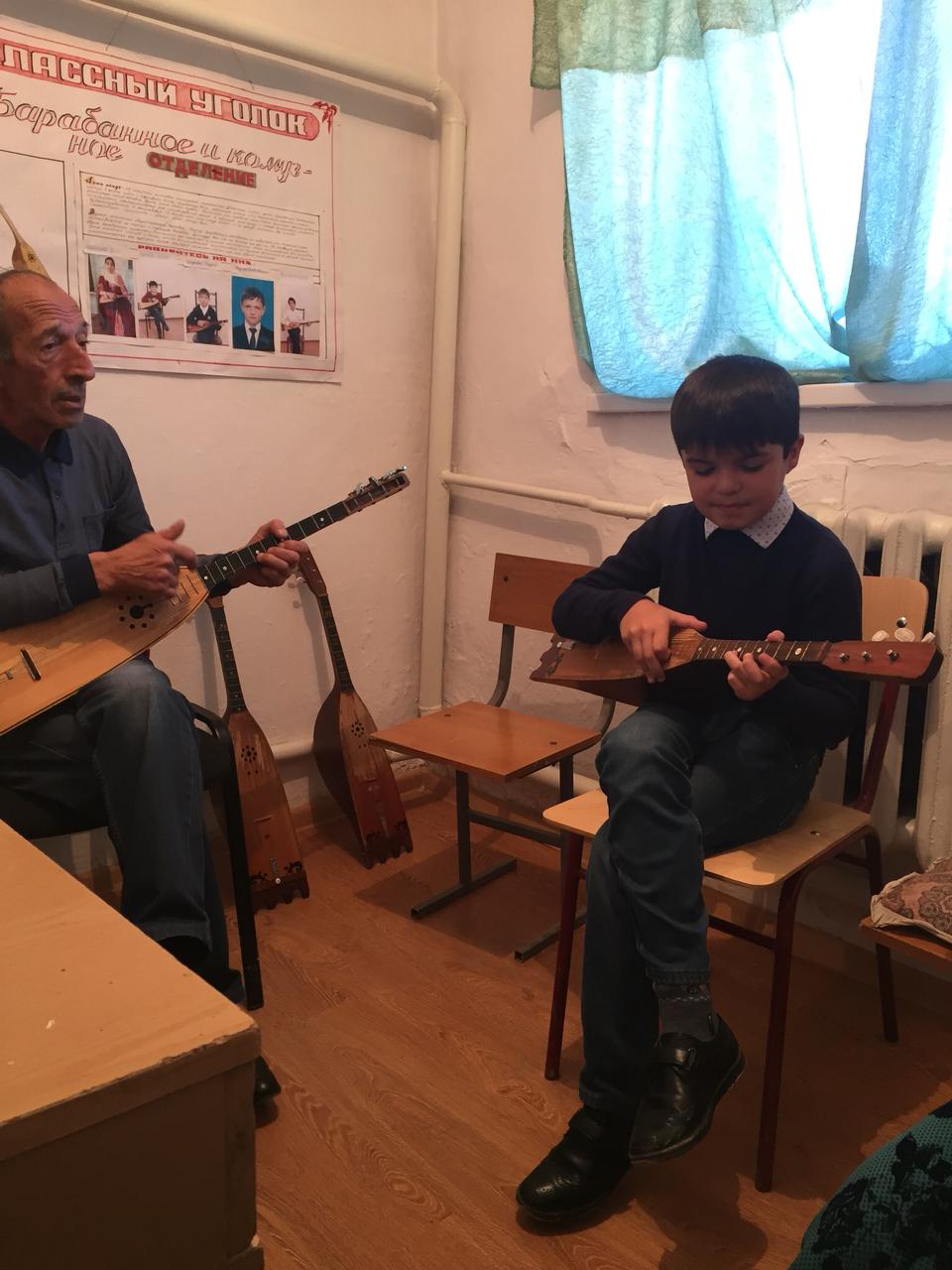 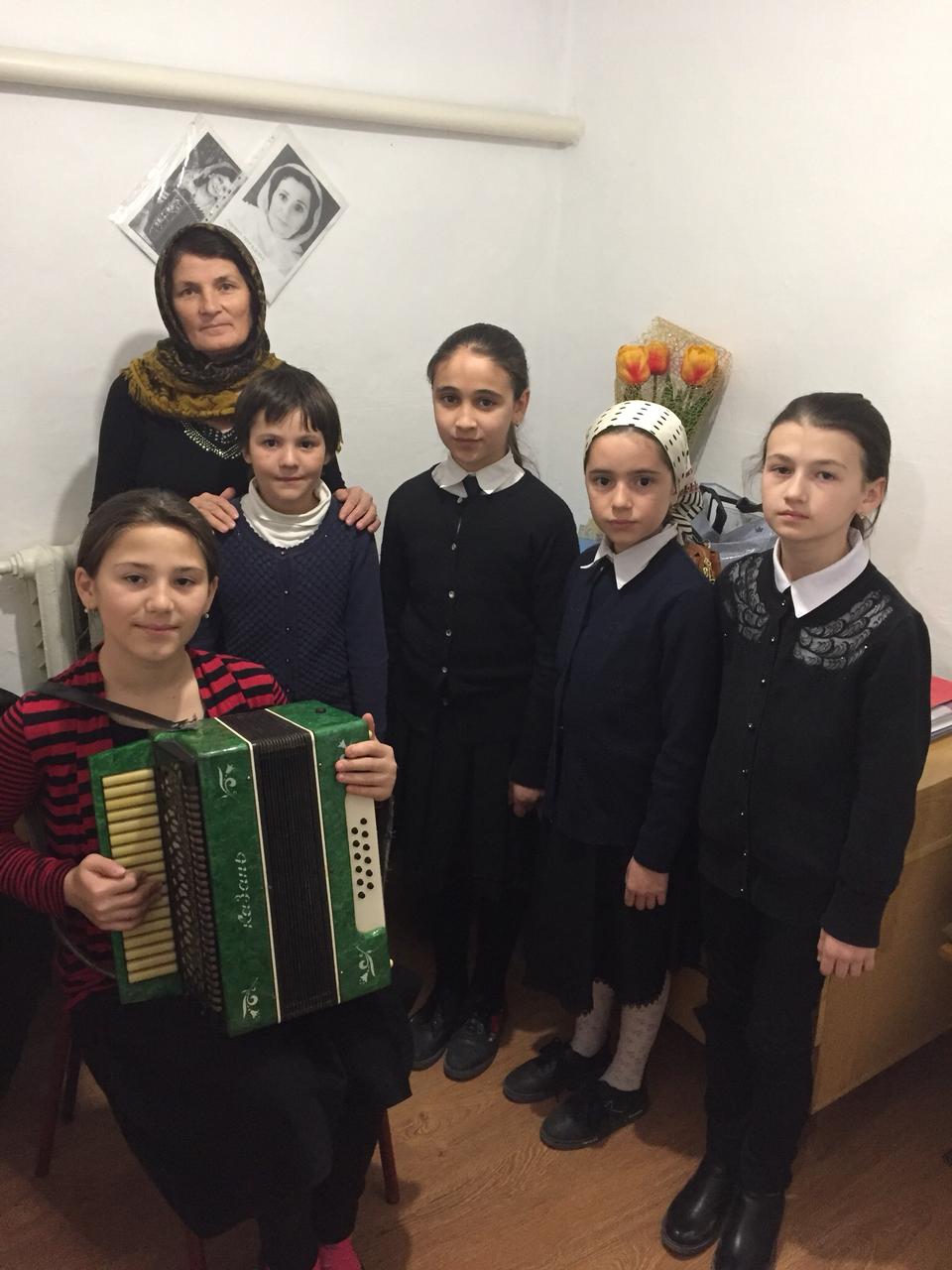 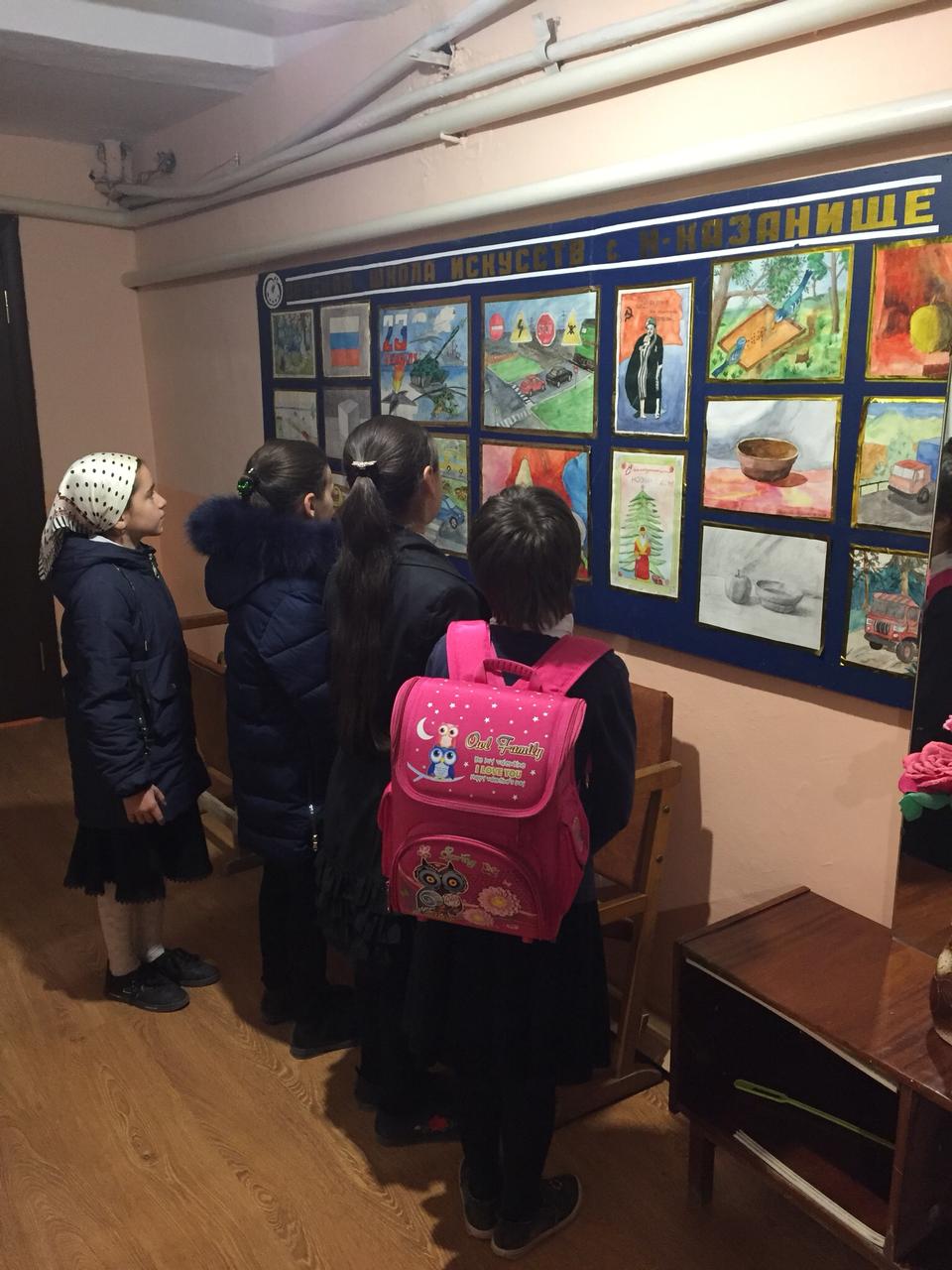 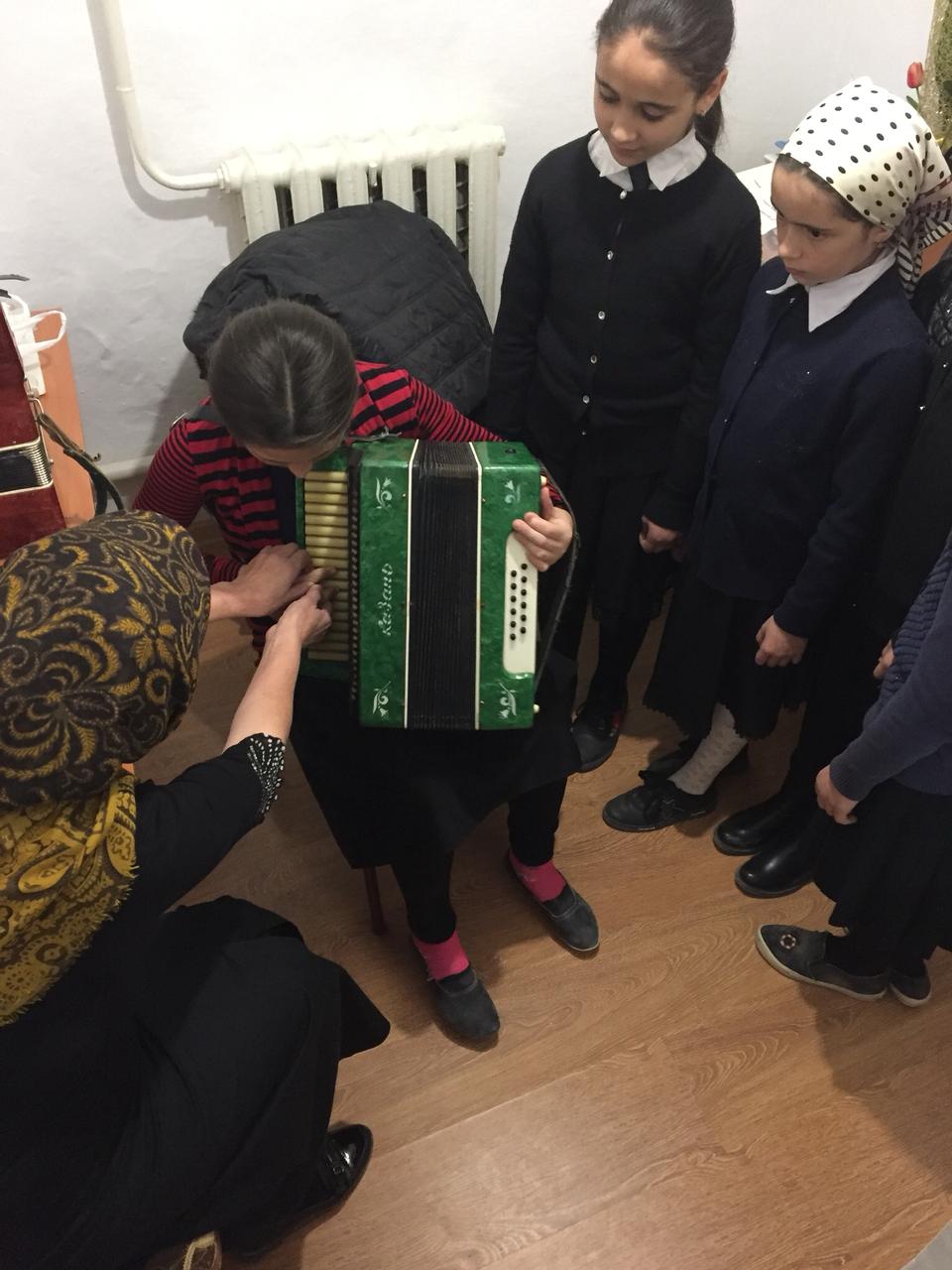  Представление  учащихся 5,6 классов спектакля   «Белелей  балам, белелей » 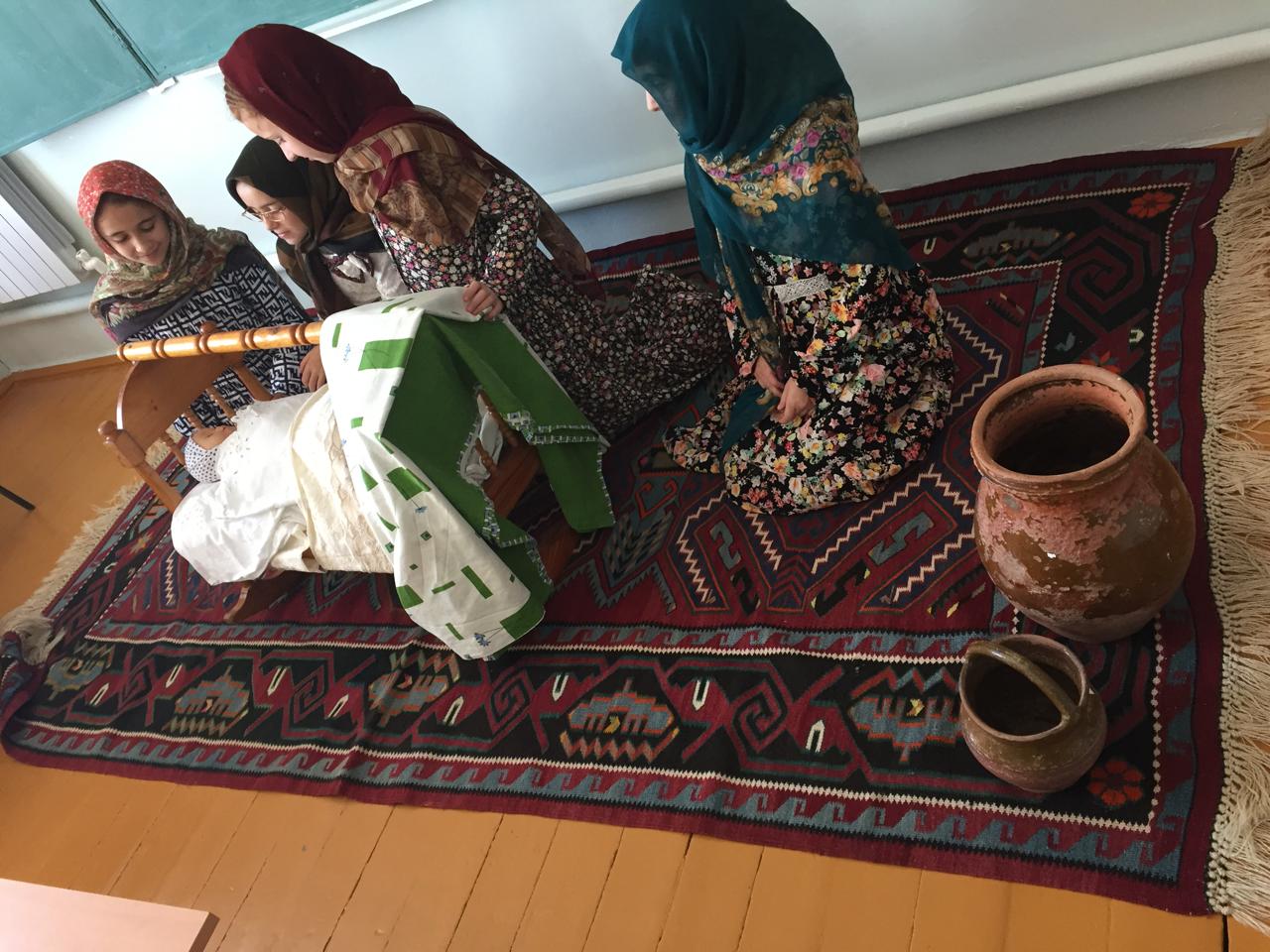 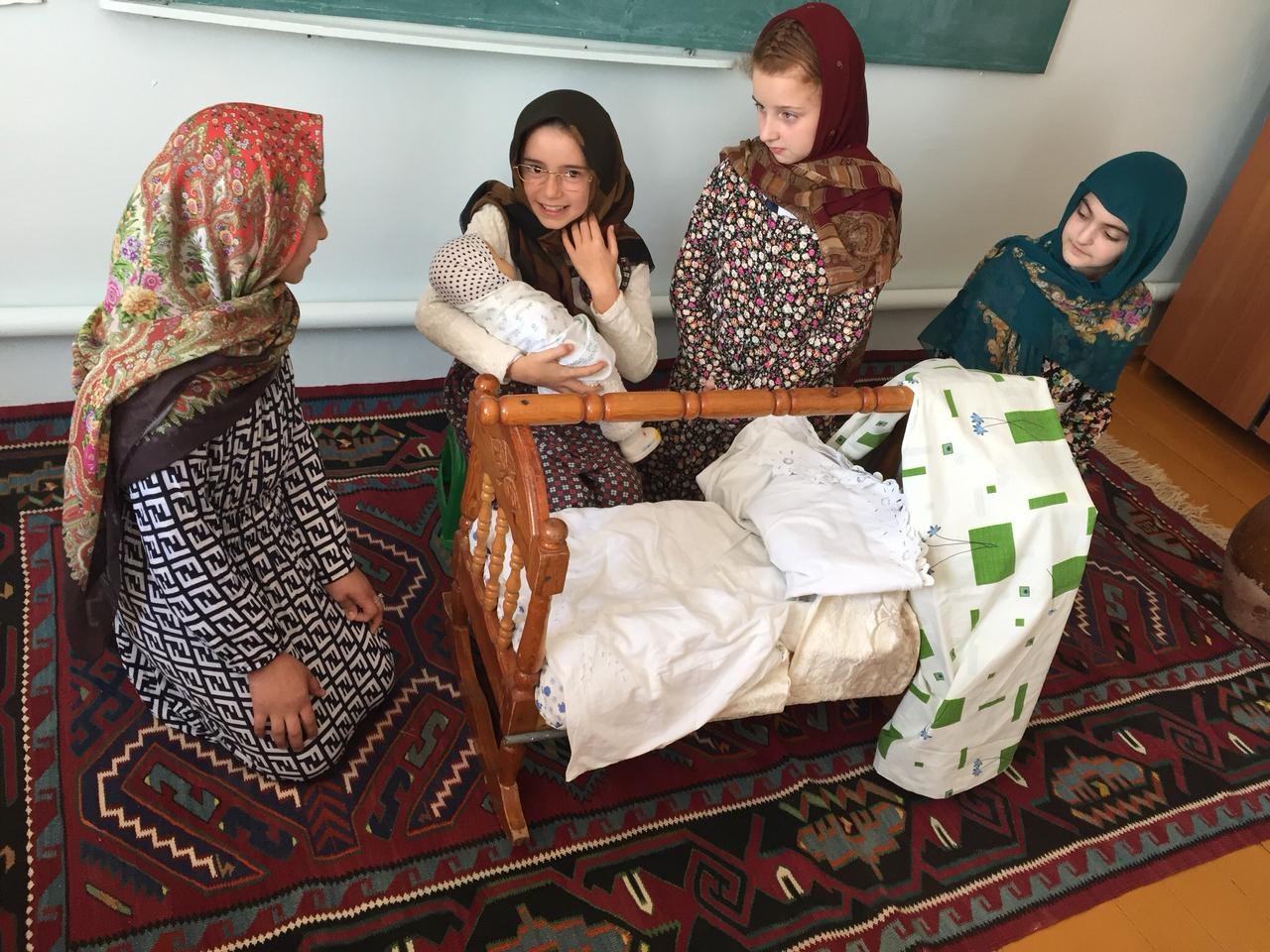 №МероприятиеСрок проведенияОтветственныеОтветственные1.Открытый урок, посвященный Международному дню родного языка, на тему: «Известные Дагестанские писатели»19 февраля19 февраляБекеева К.С.2.Оформление  стендов и уголков, выпуск стенгазет, рефератов, посвященных  Международному дню родного языка10-21 февраля10-21 февраляБекеева К.С.Магомедова П.М.Гаджиева А.Г.3.Посещение библиотек и музеев учащимися школ17 февраля17 февраляБекеева К.С.4.Конкурс на лучшего чтеца произведений дагестанских авторов на родных языках среди начальных классовШкольный этап Муниципальный15 февраляфевраля15 февраляфевраляГаджиева А.Г.5.Мероприятие, посвященное Международному дню родного языка20 февраля20 февраляБекеева К.С.Магомедова П.М.Гаджиева А.Г.6.Открытый урок в 3 классе на тему «Чакь ва жанлар»18февраля18февраляМагомедова П.М.Открытый урок в 4 классе  на тему «Однородные члены предложения»15 февраль 15 февраль Гаджиева А.Г. 7.Конкурс рефератов 10-20февраля10-20февраляБекеева К.С.Магомедова П.М.8.Круглый стол на тему «Произведения Дагестанских авторов»19 февраль19 февральМагомедова П.М.Бекеева К.С.Гаджиева А.Г. 9.Спектакль «Белелей балам, белелей»13 февраль 13 февраль Гаджиева А.Г. 10Посещение школы искусства с. Нижнее - Казанище 12 февраль 12 февраль Гаджиева А.Г.